Podpisane umowy zawarte z WPUW_ wyjazdy studentów i nauczycieli akademickich STA KA103/2022Uwaga:Możliwy jest wyjazd także w ramach podpisanych umów przez inne jednostki UW, lecz pracownicy tamtych jednostek mają pierwszeństwo w korzystaniu z takich umów. Szczegółowymi informacjami w tej sprawie dysponuje BWZ.{2021/2022 :daty składania dokumentów do list rankingowych i rezerwowych nie są jeszcze znane)Dr hab. Agnieszka Naumiuk, Koordynator Mobilności Pracowników i Studentów Erasmus +2020-2022Uczelnia Partnerskastudencinauczycieleadministracja1 Austria A INNSBRU03Pädagogische Hochschule Tirol 439/E+/XII132014-06-012022-09-300Tylko Kursy Erasmus+12 Austria A WIEN09Paedagogische Hochschule Wien 216/E+/XI132014-06-012022-09-302113 Belgia B LEUVEN01Katholieke Universiteit Leuven 1043/E+/IV142014-06-012022-09-303 - I st.1 – II st.104 Belgia B LEUVEN18Katholieke Hogeschool Leuven  1017/E+/III142014-06-012022-09-30 (zakończona)2- I st.105 Chorwacja HR ZAGREB01University of Zagrebpodpisana217/E+/XI132014-06-012021-08-31Koniec umowy26 Finlandia SF KUOPIO12Itä-Suomen yliopisto 503/E+/XII132014-06-012022-09-302217 Łotwa LV RIGA01Latvijas Universitate   117/E+/XI132014-06-012022-09-30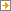 2218 Francja F PARIS010Université Paris Nanterre (Paris X)  952/E+/II142014-07-012022-09-302219 Hiszpania E MADRID04Universidad Autónoma de Madrid   445/E+/XII132014-07-012022-09-3041010 Hiszpania E CORDOBA01Universidad de Córdoba   669/E+/XII132014-07-012022-09-3022211 Hiszpania E MADRID03Universidad Complutense de Madrid   554/E+/XII132014-07-012022-09-3022012 Hiszpania E GIRONA02Universidad de Girona   806/E+/I142014-07-012022-09-3022013 Niemcy D BERLIN01Freie Universität Berlin   116/E+/XI132014-07-012022-09-3021014 Niemcy D FREIBUR05Evangelische Fachhochschule Freiburg, Hochschule fur Soziale Arbeit, Diakonie und Religionspaedagogi   744/E+/I142014-07-012022-09-3022115 Niemcy D TUBINGE01Eberhard-Karls-Universität Tübingen   868/E+/I142014-07-012022-09-3011016 Niemcy D LUDWIGB01Pädagogische Hochschule Ludwigsburg   389/E+/XII132014-07-012022-09-3020017 Portugalia P LISBOA05Instituto Politécnico de Lisboa   443/E+/XII132014-07-012022-09-3024018 Szwajcaria CH GENEVE01Université de Genevepodpisana89/E+/XI132014-07-012022-09-3022019 Irlandia IR LLIMERIC01University of Limerick przedłużon a1146/E+/I152015-06-012022-09-3022120 Wielka Brytania UK LINCOLN05University of Lincoln   1176/E+/V152015-06-012022-05-3123321 Irlandia IRLDUBLIN04Dublin City University   1011/E+/III14/A2016-06-012022-09-3022122 Słowenia SI LJUBLJA01Univerza v Ljubljani podpisana 1438/E+/XII172018-10-012022-09-3021023 Francja F STRASBO48Université de Strasbourg   1529/E+/XII182019-10-012022-09-30 11024 Grecja G PATRA05Hellenic Open University   1562/E+/V192019-10-012022-09-3021025. Sojusz 4EU+ Uniwersytet Karola w Pradze- lista BWZ26. Sojusz 4EU+  Uniwersytet w Kopenhadze lista BWZ27. Sojusz 4EU+ Uniwersytet Heidelberg lista BWZ